Press Release
16-04-2024


MP Dr. Vikram Sahney awarded Harvard Public Leadership Credential


Dr. Vikramjit Singh Sahney, Member of Parliament, Rajya Sabha has been conferred Public Leadership Credential by the prestigious Harvard University. Dr. Sahney successfully completed six courses and Capstone assignment spread over a year on Public Leadership.

Dr. Sahney said that he is truly humbled to receive this prestigious credential from Harvard and his courses will help him in further discharging his duties as Public Servant.

Dr. Sahney also stated that all the six courses enables, ethical and rational leadership roles for person holding a public office. It helped me in understanding “the complexities of leadership and values in determining the collective vision and being driving force to achieve it” said Dr. Sahney

Dr. Sahney has become a proud lifetime member of the Harvard University Alumni Association.

The courses included two volumes each of Moral Leadership and Ethics Course, Policy Design and Delivery Course & Evidence Course and a dissertation on various case studies about his learnings of Public Leadership.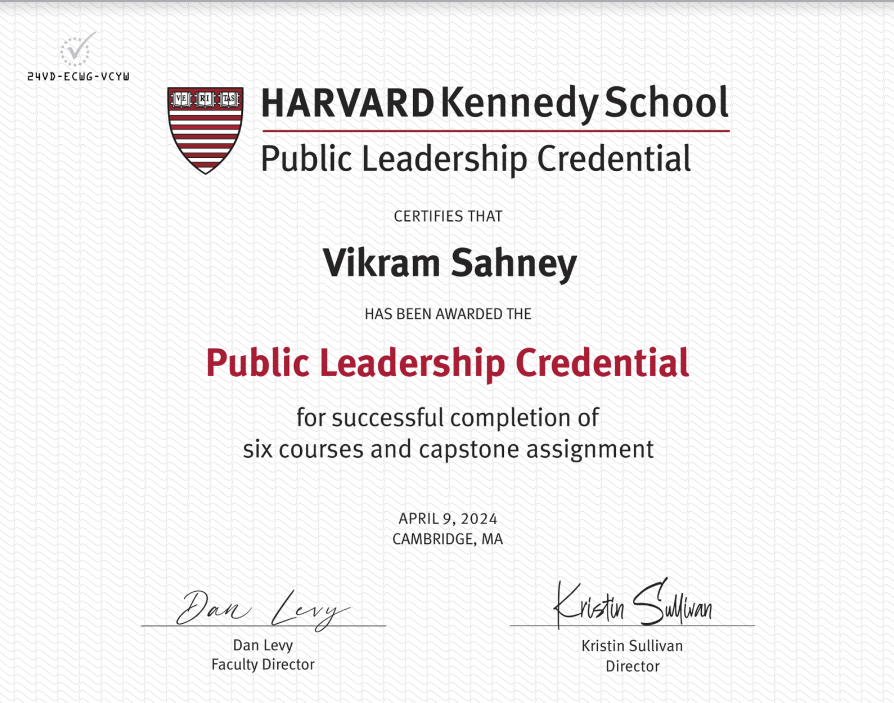 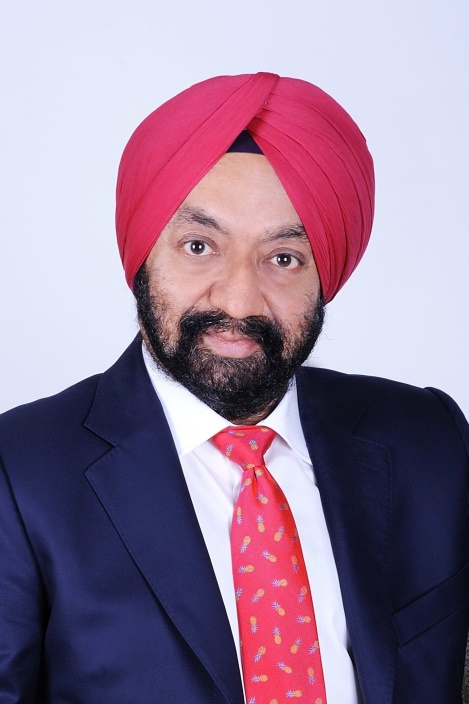 